20/8/2021 JOB ORDER Company Profile 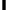  Job Requirements 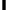 Company NameOneTech Asia Joint Stock (OneTech Asia) Website: https://onetech.vnWebsite: https://onetech.vnIndustry TechnologyEstablished in 2018/09Representative Mr. NguyenLamThaoMr. NguyenLamThaoMr. NguyenLamThaoAddressLý Thường Kiệt, Phường 11, Quận Tân Bình, TP.HCMLý Thường Kiệt, Phường 11, Quận Tân Bình, TP.HCMLý Thường Kiệt, Phường 11, Quận Tân Bình, TP.HCMCompany size < 50 người< 50 người< 50 ngườiIntroduce about the companyONETECH ASIA là công ty chuyên nghiên cứu và phát triển sản phẩm phần mềm trên nền tảng mobile app,  games, web cho thị trường Nhật Bản, Châu Á và thế giới. OneTech Asia luôn đi đầu và không ngừng nghiên  cứu, phát triển sản phẩm dựa trên những công nghệ mới như ứng dụng Hololens, AR/VR/MR, Drone, IoT,  Robot và AI.ONETECH ASIA là công ty chuyên nghiên cứu và phát triển sản phẩm phần mềm trên nền tảng mobile app,  games, web cho thị trường Nhật Bản, Châu Á và thế giới. OneTech Asia luôn đi đầu và không ngừng nghiên  cứu, phát triển sản phẩm dựa trên những công nghệ mới như ứng dụng Hololens, AR/VR/MR, Drone, IoT,  Robot và AI.ONETECH ASIA là công ty chuyên nghiên cứu và phát triển sản phẩm phần mềm trên nền tảng mobile app,  games, web cho thị trường Nhật Bản, Châu Á và thế giới. OneTech Asia luôn đi đầu và không ngừng nghiên  cứu, phát triển sản phẩm dựa trên những công nghệ mới như ứng dụng Hololens, AR/VR/MR, Drone, IoT,  Robot và AI.PositionFull Stack DeveloperFull Stack DeveloperAssigned departmentWeb DevelopmentWeb DevelopmentPlace of work Lý Thường Kiệt, Phường 11, Quận Tân Bình, TP.HCM Lý Thường Kiệt, Phường 11, Quận Tân Bình, TP.HCMPosition typefulltimefulltimeNumber of hires 2 người2 ngườiCareer levelJunior/middle/seniorJunior/middle/seniorSalary$800 ~ 1500$800 ~ 1500Age, GenderKhông yêu cầuKhông yêu cầuJob Description• Phụ trách cả Front-end lẫn Back-end của sản phẩm • Phát triển kiến ​trúc trang web giao diện người dùng. • Thiết kế các tương tác của người dùng trên các trang web. • Phát triển các ứng dụng trang web back-end • Tạo máy chủ và cơ sở dữ liệu cho chức năng. • Đảm bảo tối ưu hóa đa nền tảng cho điện thoại di động. • Đảm bảo khả năng đáp ứng của các ứng dụng. • Tối ưu hệ thống để có thể xử lý được lưu lượng dữ liệu lớn. • Làm việc cùng với các nhà thiết kế đồ họa cho các tính năng thiết kế web. • Thiết kế và phát triển API. • Deploy code lên server test, production hàng ngày.• Phụ trách cả Front-end lẫn Back-end của sản phẩm • Phát triển kiến ​trúc trang web giao diện người dùng. • Thiết kế các tương tác của người dùng trên các trang web. • Phát triển các ứng dụng trang web back-end • Tạo máy chủ và cơ sở dữ liệu cho chức năng. • Đảm bảo tối ưu hóa đa nền tảng cho điện thoại di động. • Đảm bảo khả năng đáp ứng của các ứng dụng. • Tối ưu hệ thống để có thể xử lý được lưu lượng dữ liệu lớn. • Làm việc cùng với các nhà thiết kế đồ họa cho các tính năng thiết kế web. • Thiết kế và phát triển API. • Deploy code lên server test, production hàng ngày.Required experiences and skills• Bằng Cử nhân về CNTT / Khoa học Máy tính • Hơn 1 năm kinh nghiệm phát triển • Thành thạo với các ngôn ngữ giao diện người dùng cơ bản như HTML, CSS và JavaScript • Quen thuộc với các khung JavaScript như Angular JS, React và Amber • Thành thạo với các ngôn ngữ phía máy chủ như Java hoặc PHP • Quen thuộc với công nghệ cơ sở dữ liệu như MySQL, Oracle và MongoDB • Kỹ năng giao tiếp bằng lời tốt • Chủ động trong công việc và giải quyết vấn đề• Bằng Cử nhân về CNTT / Khoa học Máy tính • Hơn 1 năm kinh nghiệm phát triển • Thành thạo với các ngôn ngữ giao diện người dùng cơ bản như HTML, CSS và JavaScript • Quen thuộc với các khung JavaScript như Angular JS, React và Amber • Thành thạo với các ngôn ngữ phía máy chủ như Java hoặc PHP • Quen thuộc với công nghệ cơ sở dữ liệu như MySQL, Oracle và MongoDB • Kỹ năng giao tiếp bằng lời tốt • Chủ động trong công việc và giải quyết vấn đềWelcome/ a plus• có kinh nghiệm xây dựng các ứng dụng web quy mô lớn • Ưu tiên biết tiếng Anh; có khả năng làm việc độc lập và làm việc theo nhóm, làm việc ở cường độ cao và chịu  áp lực tốt; có tư duy logic, tự học hỏi công nghệ mới nhanh; chủ động và sáng tạo trong công việc• có kinh nghiệm xây dựng các ứng dụng web quy mô lớn • Ưu tiên biết tiếng Anh; có khả năng làm việc độc lập và làm việc theo nhóm, làm việc ở cường độ cao và chịu  áp lực tốt; có tư duy logic, tự học hỏi công nghệ mới nhanh; chủ động và sáng tạo trong công việcEducation LevelTốt nghiệp Đại học/ Cao đẳngTốt nghiệp Đại học/ Cao đẳngQualifications • Tiếng Anh• Tiếng AnhWorking Time Thời gian làm việc: Từ thứ Hai đến thứ Sáu: 08h – 17h00; Thời gian làm việc: Từ thứ Hai đến thứ Sáu: 08h – 17h00; Benefit• Thường xuyên có Workshop đào tạo những kiến thức theo yêu cầu từ nhân viên, lớp WS do các Leader, PM, CTO hoặc các giảng viên nổi tiếng trong lĩnh vực về giảng dạy.• Chế độ lương - thưởng: Mức lương cạnh tranh & hấp dẫn, Lương tháng 13• Chăm sóc sức khỏe: Ngoài bảo hiểm y tế , Được công ty mua thêm gói bảo hiểm PVI - Gói bảo hiểm chăm sóc sức khỏe toàn diện. Được Khám sức khỏe định kỳ hàng năm.• Thưởng thâm niên 5 năm, 10 năm.• Phép thâm niên cho nhân viên làm việc từ 5 năm tại công ty.• Chương trình tích điểm (từ việc đi làm đúng giờ, hoặc thưởng điểm relase thành công…) dùng điểm này đổi các đồ ăn thức uống và các nhu yếu phẩm cho cuộc sống.• Teambuilding, du lịch hằng năm.• Thường xuyên có Workshop đào tạo những kiến thức theo yêu cầu từ nhân viên, lớp WS do các Leader, PM, CTO hoặc các giảng viên nổi tiếng trong lĩnh vực về giảng dạy.• Chế độ lương - thưởng: Mức lương cạnh tranh & hấp dẫn, Lương tháng 13• Chăm sóc sức khỏe: Ngoài bảo hiểm y tế , Được công ty mua thêm gói bảo hiểm PVI - Gói bảo hiểm chăm sóc sức khỏe toàn diện. Được Khám sức khỏe định kỳ hàng năm.• Thưởng thâm niên 5 năm, 10 năm.• Phép thâm niên cho nhân viên làm việc từ 5 năm tại công ty.• Chương trình tích điểm (từ việc đi làm đúng giờ, hoặc thưởng điểm relase thành công…) dùng điểm này đổi các đồ ăn thức uống và các nhu yếu phẩm cho cuộc sống.• Teambuilding, du lịch hằng năm.Recruitment processDuyệt hồ sơ↓Làm bài test Online↓Phỏng vấn tại văn phòngDuyệt hồ sơ↓Làm bài test Online↓Phỏng vấn tại văn phòngForeign languagesTiếng AnhTiếng Anh